(สำหรับบุคลากรสังกัด สนง.วข.ศรีราชา)หลักฐานการขอใช้บริการจัดตกแต่งสถานที่ /บริการด้านแรงงาน/ยืมอุปกรณ์กองบริการและบริหารทรัพย์สิน งานกายภาพและสิ่งแวดล้อมยั่งยืน หน่วยสวนภูมิทัศน์     สำนักงานวิทยาเขตศรีราชา มหาวิทยาลัยเกษตรศาสตร์  วิทยาเขตศรีราชา ส่วนที่ 1  สำหรับผู้ขอใช้บริการเรียน  หัวหน้างานกายภาพและสิ่งแวดล้อมยั่งยืน	ข้าพเจ้า นาย/นาง/น.ส. ...................................................................................... ตำแหน่ง ....................................................................... สังกัดสำนักงานวิทยาเขตศรีราชา  กอง......................................................................................งาน..........................................................................โทรศัพท์ที่สามารถติดต่อได้ .......................................................................................... เบอร์ภายใน.........................................................................มีความประสงค์ที่จะขอใช้บริการ จัดโครงการ/งาน ................................................................................................................................................... ........................................................................................................................................................................................................................................................................................................................................................................................................................................................................ในวันที่..............เดือน.......................พ.ศ. 25.......... เวลา ....................น. ถึงวันที่................เดือน........................พ.ศ. 25.......เวลา...................น.รายละเอียดการขอใช้บริการ มีดังนี้ทั้งนี้ ข้าพเจ้าจะขอรับผิดชอบต่อความเสียหายของวัสดุอุปกรณ์ที่ขอใช้บริการ และจะควบคุมการจัดสถานที่ ทั้งก่อนและหลังเสร็จงานด้วยตัวข้าพเจ้าเอง  หรือมอบหมายให้........................................................................... เป็นผู้ดูแลแทนข้าพเจ้า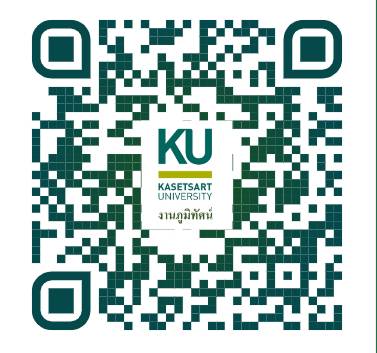               ลงนาม..............................................................ผู้ขอใช้บริการ                                                                 (..................................................................)                                                          วันที่..................เดือน.....................................พ.ศ.25................ส่วนที่ 2 สำหรับเจ้าหน้าที่ลำดับที่รายละเอียดการขอใช้บริการสถานที่จัดโครงการ/งาน (ให้ระบุอาคารฯและห้องที่จัด)1บริการจัดตกแต่งสถานที่ 2บริการด้านแรงงาน (การขนย้าย)3บริการยืมอุปกรณ์4อื่น ๆ (ถ้ามี)2.1 เรียน หัวหน้างานกายภาพและสิ่งแวดล้อมยั่งยืน          (        ) เห็นควร อนุมัติ     2.2 เรียน ผู้ขอใช้บริการ       (        )  ดำเนินการให้ได้ตามที่ขอรับทราบ          (        ) เห็นควร ไม่อนุมัติ เนื่องจาก         (        )  ไม่สามารถดำเนินการให้ได้ตามที่ขอ  เหตุผลตามข้อ 2.1............................................................................................................................................................ลงชื่อ  …………………….......….....................……….ลงชื่อ …………………........……................……………ลงชื่อ ……………………………………………..(นางสาวนภัสนันท์   เลื่อนราม)(นายชัชวาลย์  ดีจริง)(นายพนมพร  สาคร)นักวิชาการเกษตรชำนาญการ  หน่วยสวนภูมิทัศน์วันที่.............เดือน.....................พ.ศ. 25.............หัวหน้างานกายภาพและสิ่งแวดล้อมยั่งยืนวันที่.............เดือน.........................พ.ศ. 25.............ผู้อำนวยการกองบริการและบริหารทรัพย์สินวันที่..............เดือน....................พ.ศ. 25………..